Отчет по Клиенту #######.Объект обследования: КвартираАдрес объекта: Москва #######Наличие проектов:Рабочая документация Том 01 АР ДП №11/17-2017 ( Архитектор #######.)Примечание.Проекты по инженерным системам отсутствуют.Работы.Полы. На момент осмотра выполнены следующие работы:Гидроизоляция основанияогнебиозащита лагЗвуко-теплоизоляция половУстройство пароизоляциолной пленкиУкладка фанеры(фото на диске)Работы выполнены согласно проекта, за исключением наличия в пироге пола панели Wedi.На фанере отсутствует маркировка        2. Стены.Облицовка наружных стен внутри помещений квартиры и внутренние перегородки выполняются путем устройства каркасно-стоячной технологии  с обшивкой гипсокартонными листами( по системе Тиги Кнауф).Перегородки выполнены с уменьшенным шагом( 300мм) расположения стоечного профиля ПС 3000х50х50 для увеличения несущей способности каркасов.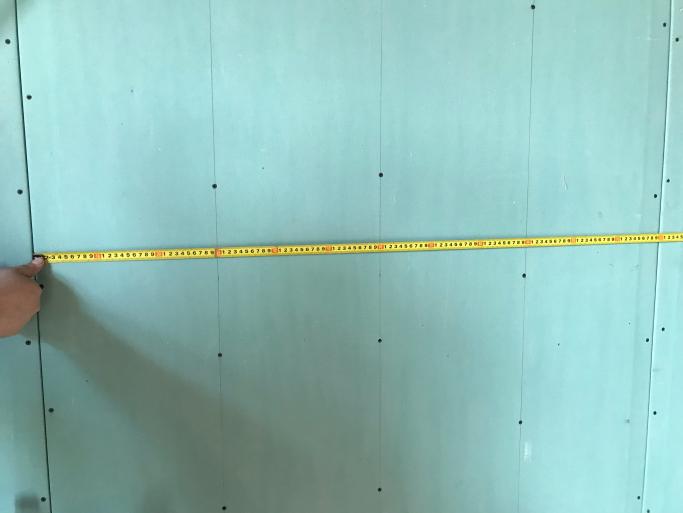 3.Потолки. Перекрытие.     	Деревянные элементы потолка покрыты огнебиозащитным составом.	Металлоконструкции зачищены и окрашены молотковой краской.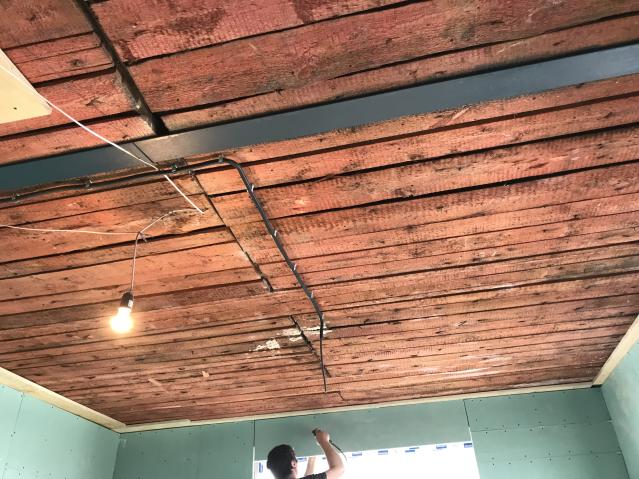 4. Вентиляция.Естественная.Система вентиляции помещений не предполагает установку Приточно-вытяжного Оборудования.Для устройства будет использоваться ПВХ короб марки VENTS, который закуплен и соскладирован на балконе.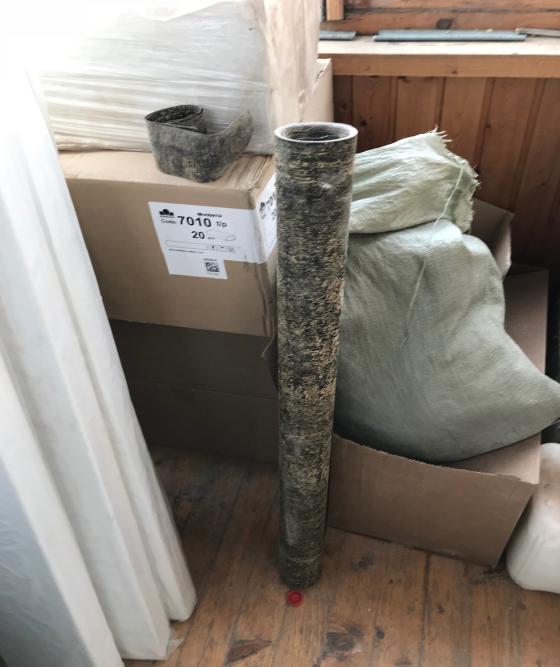 5. Электро-технический раздел.Проекта нет.Работы не закончены, выполняютсяЭлектрощит и автоматика марки АВВ.Используется кабель Конкорд изготовленный по ТУ, соответствующий ГОСТ(предоставлены сертификаты соответствия)Кабель уложен в гофрированном рукаве.Эл щит – собран не полностью, к питанию не подключен.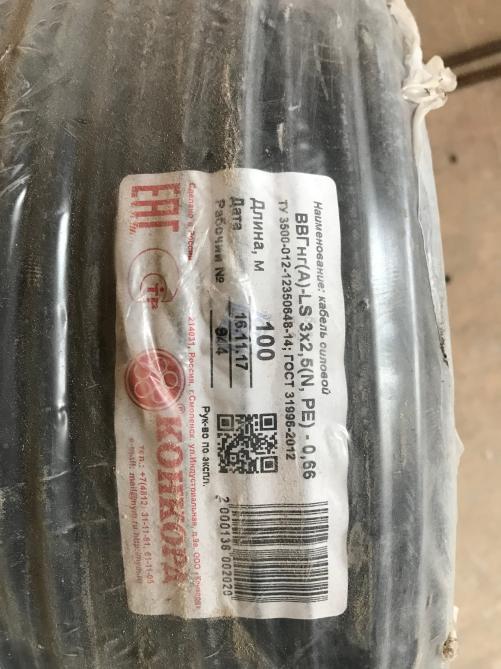 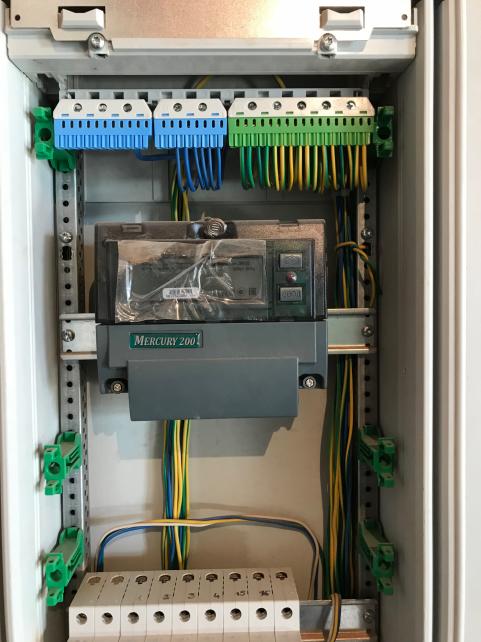 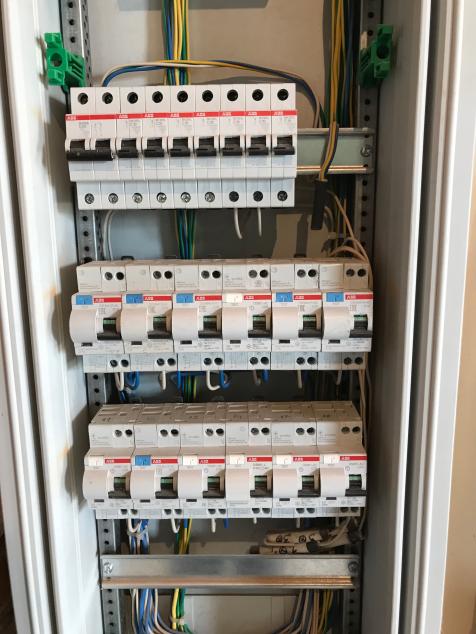 6. Сантехнический раздел.	Используется материал торговой марки Rehay для ГВС и ХВС,  OSTENDORF для канализации.Коллектора не собраны.Произведен сравнительный анализ металлополимерной трубы Rehau Rautitan Stabil у официальгого поставщика. Сомнений в подлинности материалов нет.( анализ производился по причине запроса заказчика)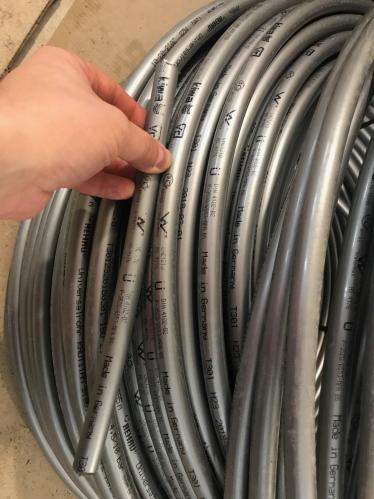 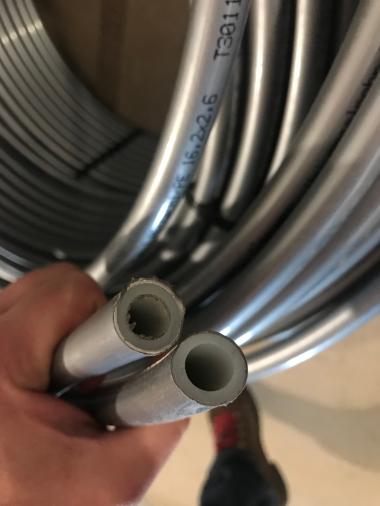 Дефектовочный Акт.1. Не обрезана монтажная пена после монтажа окон и балконных дверей.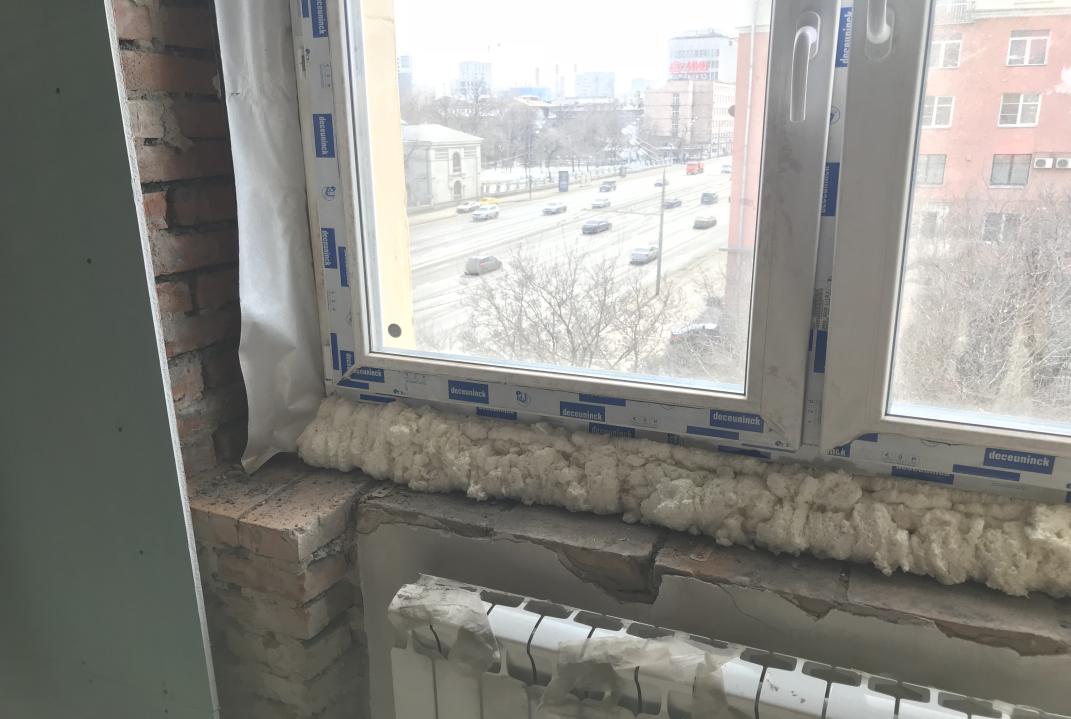 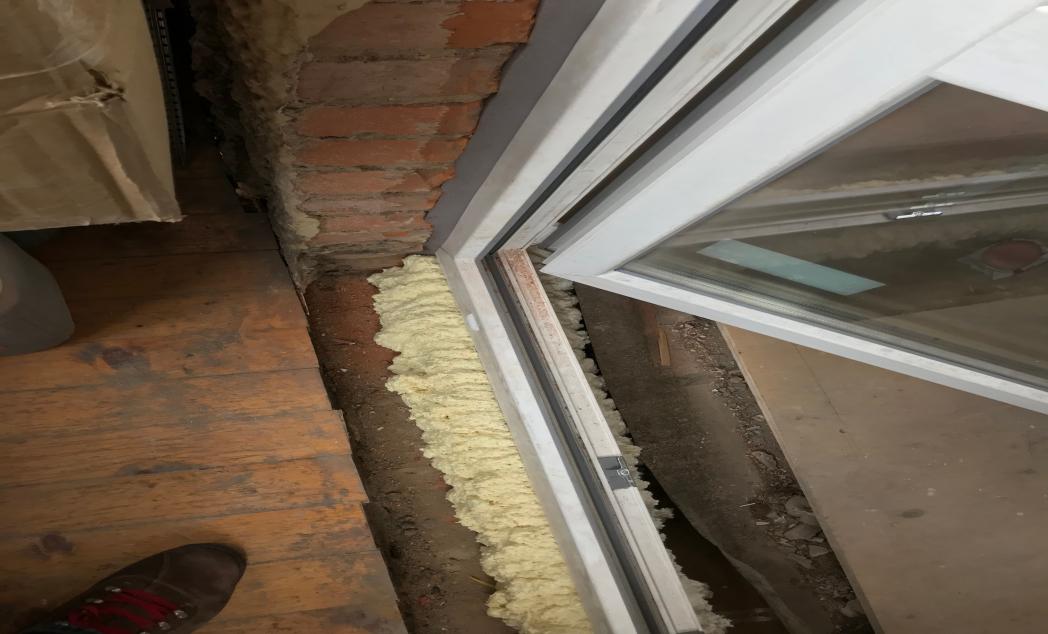 2. Отсутствует гидроизоляция нижней части окон и балконных дверей.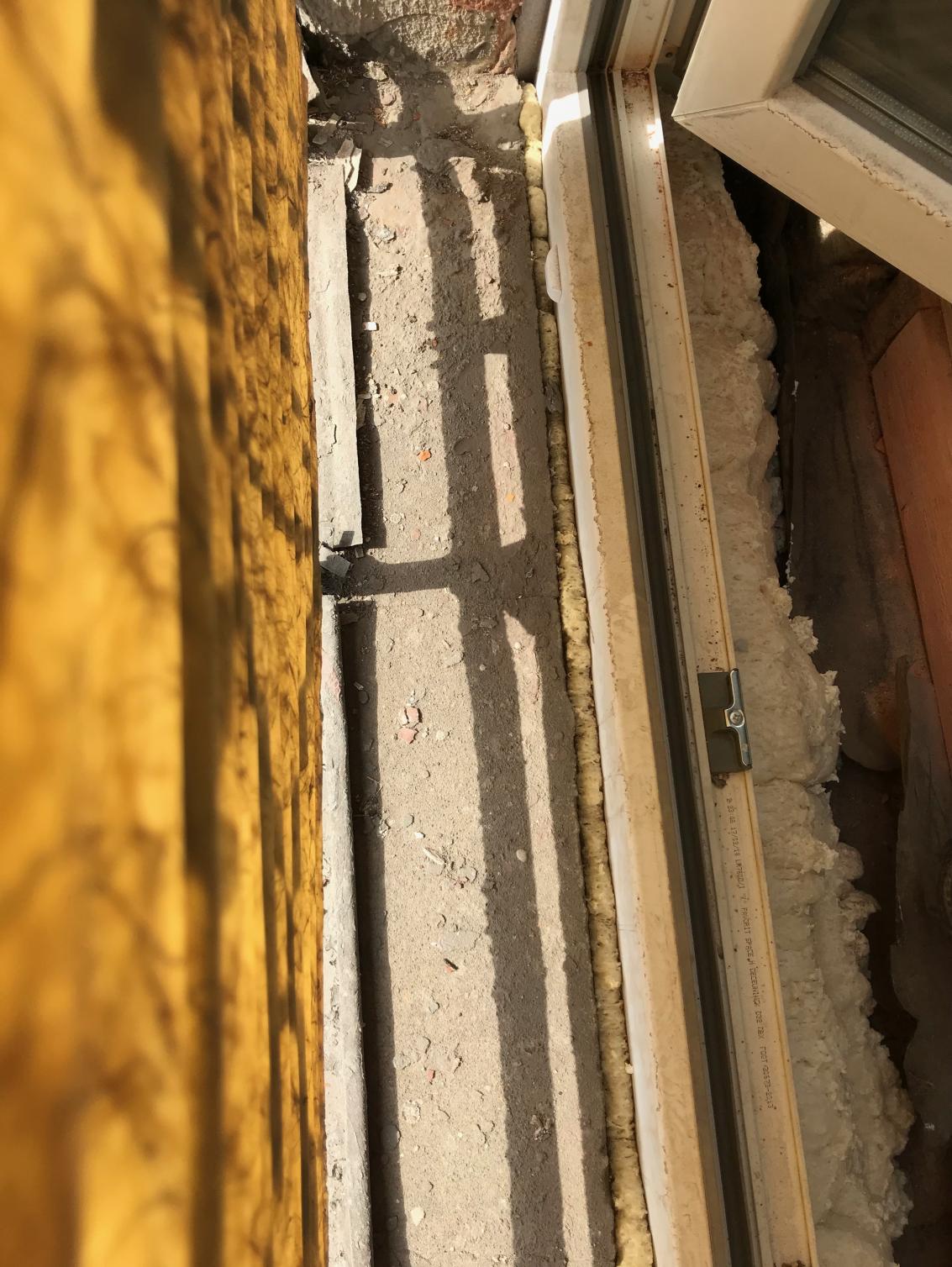 3. Выявлены места, где не смонтирована демпферная лента Дихтунгсбанд.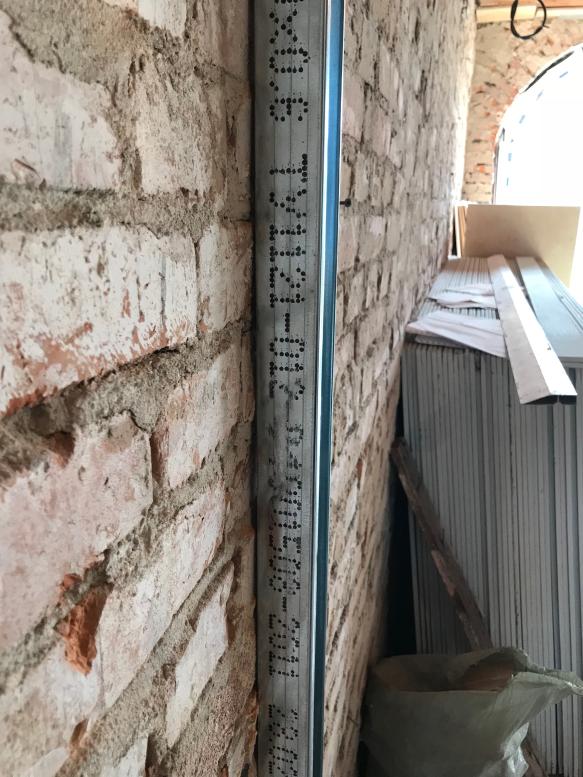 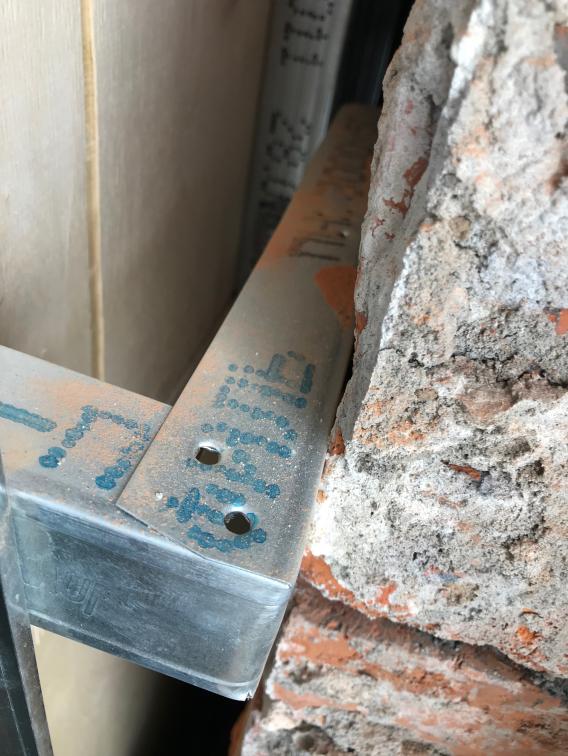 